السيرة الذاتية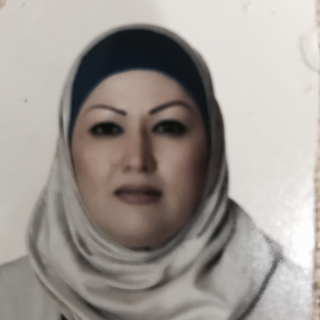 الاســــــــــــم   :    زينب علي عبد الأمير الموسوي تاريخ الميـلاد  :   بغداد 27/6/1974 	الحالة الزوجية :  متزوجةعـــــدد الأولاد  :  ثلاثة الديـــــــــــانة   :  مسلمةالتـخـصــص    :  تاريخ وفلسفة التربية البدنية/ رياضة ذوي الاحتياجات الخاصة  الوظيفــــــه     :  تدريسية الدرجة العلمية :   حاصلة على شهادة الدكتوراه  اللقب العلمي: استاذ مساعدعنوان العمل   :  كلية التربية البدنية وعلوم الرياضة للبنات / جامعة بغداد          الهاتف النقال  :   07904422280   البريد ألالكتروني : mayar.ali95@yahoo.comأولاً : المؤهلات العلمية .ثانياً : التدرج الوظيفي .ثالثاً : التدريس الجامعي .رابعاً : المقررات الدراسية التى قمت بتدريسها.خامساً: ( الاطاريح ، الرسائل ) التي أشرف عليها:سادساً: المؤتمرات والندوات العلمية التي شارك فيها.سابعا : الأنشطة العلمية الاخرى . ثامنا: المشروعات البحثية فى مجال التخصص لخدمة البيئة والمجتمع أو تطوير التعليم .تاسعا: كتب الشكر ، الجوائز  و شهادات التقدير.الكتب المؤلفةطرائق التدريس الاسس النظرية والتطبيقية 2019الدرجة العلميةالجامعةالكليـــة التاريخبكالوريوسبغدادالتربية البدنية وعلوم الرياضة23/7/1996الماجستيربغدادالتربية البدنية وعلوم الرياضة13/11/2000الدكتوراهبغدادالتربية البدنية وعلوم الرياضة للبنات23/11/2008تالوظيفةالجهةالفترة من - الى1مدرسة تربية رياضيةوزارة التربية/ مديرية الكرخ الثانية1996- 1998 2تدريسيةكلية التربية البدنية وعلوم الرياضة للبنات/ جامعة بغداد2001 -20133حاصلة على لقب استاذ مساعدكلية التربية البدنية وعلوم الرياضة للبنات/ جامعة بغداد16-9-2013 ولغاية الوقت الحاضر4رئيس فرع العلوم النظريةكلية التربية البدنية وعلوم الرياضة للبنات/ جامعة بغداد2018 وللانتالجهة  (المعهد / الكلية)الجامعةالفترة  من - الى1كلية التربية البدنية وعلوم الرياضة للبناتبغداد2001 ولغاية الوقت الحالي2الكلية التربوية المفتوحة/ كمحاضروزارة التربية2003-2004تالقســـمالمـــــادةالسنـــــة1العلوم النظريةطرائق تدريس التربية الرياضية20012الالعاب الفرديةلعبة المبارزة20013الالعاب الفرقيةلعبة كرة السلة2001 - 2016 4العلوم النظريةتاريخ وفلسفة التربية البدنية2004- ولغاية الوقت الحالي5العلوم النظريةحقوق الانسان والديمقراطية20176الدراسات العليا/ درس اختصاصتاريخ التربية البدنية2016تاسم الأطروحة  أو  الرسالةالقســـمالسنــة1دراسة تحليلية لنتائج منتخب العراق الوطني لبطولات الخليج بكرة القدم منذ عام 1976م- 2014/ رسالة ماجستيرالدراسات العليا/ كلية التربية البدنية وعلوم الرياضة/ جامعة ديالى20162دراسة تحليلية لمشاركات العراق الخارجية في السباحة الاولمبية للمدة 1956-2016الدراسات العليا/ كلية التربية البدنية وعلوم الرياضة للبنات/ جامعة بغداد2018تالعنوان السنــة مكان أنعقادهانوع المشاركة 
( بحث / بوستر حضور)1المؤتمر العلمي الرابع عشر لكليات وأقسام التربية الرياضية2005قاعة نادي النفطباحث2المؤتمر العلمي الرابع لكليات وأقسام التربية الرياضية/ الأردن/ اربد / جامعة اليرموك2011كلية التربية الرياضية/ اربد/جامعة اليرموكباحث3المؤتمر العلمي السنوي الرابع لكلية التربية الأساسية/جامعة بابل2011كلية التربية الأساسية/جامعة بابلباحث4ندوة حول لقاح الحصبة للشباب بسن 25 سنة2011كلية التربية الرياضية للبناتحضور5ندوة دينية حول واقعة الطف ومواساة العقيلة زينب عليها السلام2011كلية التربية الرياضية للبناتحضور6الندوة العلمية (جودة العملية التعليمية وآليات وسبل النهوض بها)كلية التربية الرياضية للبناتحضور7ندوة حول الملف الأكاديمي2011كلية التربية الرياضية للبناتحضور8ندوة حول المكتبة الافتراضية2011كلية التربية الرياضية للبناتحضور9ندوة حول الاعتمادية في الأداء الجامعي متطلبات ومعايير2012كلية التربية الرياضية للبناتحضور10ندوة علمية حول الاجهزة العلمية والاختبارات النفسية الحديثة2012كلية التربية الرياضية للبناتحضور11المؤتمر العلمي السادس عشر للرياضة الدولية والرياضة للجميع2012الاكاديمية الرياضية الدولية   فاسيل لافسكي/صوفيا، بلغارياباحث12الندوة الخاصة بأجهزة مختبر الفسلجة2013كلية التربية البدنية وعلوم الرياضة للبناتحضور13ندوة نشر ثقافة الجودة 2012كلية التربية البدنية وعلوم الرياضة للبناتحضور14ورشة عمل طرق الحفاظ على اللياقة الصحية2014كلية التربية البدنية وعلوم الرياضة للبناتحضور15ندوة السبورة التفاعلية2014كلية التربية البدنية وعلوم الرياضة للبناتحضور16ندوة العنف ضد المراة2014كلية التربية البدنية وعلوم الرياضة للبناتحضور17ورشة عمل مرحلة الجوالة والدليلات في الحركة الكشفية2014كلية التربية البدنية وعلوم الرياضة للبناتحضور18ورشة عمل استخدام السبورة الذكية2015كلية التربية البدنية وعلوم الرياضة للبناتحضور19ندوة الاخطاء الشائعة في ترجمة ملخصات البحوث العلمية باللغة الانكليزية2015كلية التربية البدنية وعلوم الرياضة للبناتحضور20ندوة جودة عمل اللجان الامتحانية2015كلية التربية البدنية وعلوم الرياضة للبناتحضور21ندوة التعديلات في قانون كرة السلة2016كلية التربية البدنية وعلوم الرياضة للبناتمحاضر22ندوة مكافحة المخدرات2017كلية التربية البدنية وعلوم الرياضة للبناتمحاضر23 ورشة عمل كيفية احتساب مؤشرات استمارة التصنيف الوطني لجودة الجامعات العراقية 2018كلية التربية البدنية وعلوم الرياضة للبناتحضور24المؤتمر الثالث عشر للدراسات العليا2018كلية طب الاسنان/جامعة بغداد حضور25المؤتمر العلمي الدولي  الاول لكلية التربية البدنية وعلوم الرياضة للبنات / جامعة بغداد2019لكلية التربية البدنية وعلوم الرياضة للبنات / جامعة بغدادباحث26المؤتمر العلمي الثالث للدراسات العليا 2018لكلية التربية البدنية وعلوم الرياضة للبنات / جامعة بغدادباحثداخل الكليةخارج الكليةعضوة في لجان اختبارات القبول والمقابلة لطالبات الدراسات الاولية للاعوام 2003- 2004 – 2011- 2012- 2013المشاركة في دورة الحاسبات ic3  للترقيات العلميةالإشراف على عدد من بحوث تخرج طالبات الدراسات الاولية منذ عام 2002 ولحد الانالمشاركة في دورة أساسيات وأساليب تقييم الأداء للعاملين/ وزارة التخطيط/ مركز التطوير الإداري وحصولي على المرتبة الأولى في الدورةعضوة في لجان مناقشة بحوث التخرج لطالبات الدراسات الاوليةحضور ورشة عمل عن الملف الأكاديمي/ قسم ضمان الجودة وتقييم الأداء/ كلية الهندسة الخوارزمي/ جامعة بغدادعضو في لجنة المخيم الكشفي لعام 2010-2011حضور ورشة عمل تقييم الاداء الجامعي / قسم ضمان الجودة وتقييم الأداء/ كلية الادارة والاقتصاد/ جامعة بغداد 2012عضو في لجنة تدقيق السجلات الامتحانية لعام 2012المشاركة في المحاضرة الفيديوية المجلات الزائفة واثرها في المستوى العلمي للابحاث/2016/ جامعة بغداد/ مركز التعليم المستمرعضو في قسم ضمان الجودة وتقييم الأداء الجامعي لعام 2011- 2013تقويم علمي لاغراض الترقية العلمية لمرتية استاذ مساعد/كلية الادارة والاقتصاد/الجامعة المستنصرية 2016عضو في اللجنة الثقافية والاعلامية لعام 2011- تقويم علمي لرسالة ماجستير الموسومة كلية التربية البدنية وعلوم الرياضة جامعة القادسية نشاتها ومراحل تطورها حتى عام 2015 دراسة تاريخية تحليلية/2017عضو في لجنة العلاقات الثقافية لعام 2012المشاركة في دورة المكتبة الافتراضية/ جامعة بغداد / مركز التعليم المستمر 2017الإشراف على التطبيق الميداني لعدد من طالبات الدراسات الاوليةعضو لجنة مناقشة طالبة الماجستير فاطمة حيدر/ كلية التربية البدنية وعلوم الرياضة/جامعة بغداد 2017عضو في لجنة الشؤون العلمية للاعوام2013-2014عضو لجنة مناقشة طالب الدكتوراه جمال سكران/ كلية التربية البدنية وعلوم الرياضة/جامعة بغداد 2018عضو في اللجنة الامتحانية للدراسات الاولية للاعوام 2012-2013-2014-2015تقويم علمي لرسالة ماجستير الموسومة( تقييم نتائج المشاركات الخارجية لفعاليات السباحة البارالمبية للعراق من عام 1989-2016 من وجهة نظر الهيئات الادارية والخبراء المتخصصين/ جامعة الانبار 2018عضو في لجنة اختبار التدريسيات في اختصاص الالعاب الفرقية/ كرة السلة عام 2012المشاركة في دورة حقوق الطفولة / منظمة اليونسيف/2018المشاركة في دورة الحاسوب والاداء الاكاديمي عام 2012تقويم علمي للكتاب الموسوم( المنطلقات الفلسفية للتربية البدنية وعلوم الرياضة وتاريخها) 2018عضو في لجنة الاختبارات والقبول لطلبة الدراسات الاولية للاعوام 2013-2014-2015المشاركة في ماراثون لا للعنف ضد المراة /2018عضو في لجنة الحلقة الدراسية(السمنار) الدراسات العليا منذ عام 2013 ولغاية الوقت الحاضرعضو لجنة مناقشة طالبة الماجستير رحيق نزار/ كلية التربية البدنية وعلوم الرياضة/جامعة بغداد 2018تقييم بحوث مجلة الرياضة المعاصرة-2015-2016-2014تقويم بحث/ عدد3 للمجلة العلمية لكلية التربية البدنية وعلوم الرياضة / جامعة بغداد 2018عضو اللجنة المالية لاحتفالية يوم اليتيم2014تقويم بحث عدد 2 للمؤتمر العلمي الدولي الثاني لكلية التربية البدنية وعلوم الرياضة/ جامعة السليمانية 2018عضو في لجنة متابعة الزي الموحد لطالبات الدراسة الاولية لعام 2014المشاركة في دورة الصفوف التعليمية google classroom 2018عضو في لجنة مناقشة طالبة الدكتوراه ايمان عبد الحسين2015تقويم اطروحة دكتوراه للطالب راستي لطيف/ جامعة السليمانية 2018عضو لجنة مناقشة طالبة الماجستير علا علاء الدين/2015عضو لجنة مناقشة طالبة الماجستير رويدة ثامر/2016عضو لجنة الترقيات العلمية 2016 ولغاية الانعضو لجنة مناقشة طالبة الماجستير هبة فاضل/2017تقييم بحث بعنوان اللياقة البدنية وعلاقتها باداء مهارتي التهديف من الثبات والتهديف السلمي بكرة السلة للطالبات/ 2019/ مجلة الرياضة المعاصرةالمشاركة في الدورة التدريبية التطويرية بالكرة الطائرة / كلية التربية البدنية وعلوم الرياضة للبنات/ جامعة بغداد/ 2018عضو في مناقشة طالبة الماجستير هبة فاضل/ كلية التربية البدنية وعلوم الرياضة للبنات/ 2018عضو لجنة توصيف البرنامج الاكاديمي 2017عضو لجنة وصف البنامج الاكاديمي 2017عضو لجنة امتحانية 2018عضو اللجنة العلمية في فرع العلوم النظرية 2018عضو لجنة التعايش السلمي 2018عضو لجنة تصويب اسماء الخريجاتعضو اللجنة التنظيمية للدورة التدريبية الدولية 2018المشاركة في دورة المفاهيم الاوربية الحديثة في تدريب كرة القدم لللاكاديميات المحترفة للجنسين/ كلية التربية الابدنية وعلوم الرياضة للبنات/ 2018عضو لجنة الية التعاون 2018عضو لجنة الاشراف على بحوث التخرج 2018تقويم البحث الموسوم بناء وتقنين اختبار معرفي لقانون كرة السلة لطلبة كليات التربية البدنية وعلوم الرياضة للبنات/ المؤتمر العلمي الاول لكلية التربية البدنية وعلوم الرياضة للبنات/ 2018تقويم بحوث المؤتمر العلمي الاول لكلية التربية البدنية وعلوم الرياضة للبنات/ 2018 عدد 4عضو في لجنة مجلس فرع العلوم النظرية 2018المشاركة في العمل التطوعي حقيبتي افضل 2018عضو في لجنة تصويب الدرجات 2019عضو لجنة مناقشة طالبة الماجستير غفران جمال 2019تأسم البحثمحل النشرالسنة1الضغوط النفسية وعلاقتها بمستوى انجاز 110م موانع على عينة من طالبات كلية التربية الرياضية للبناتمجلة الرياضة المعاصرة /العدد الخاص ببحوث المؤتمر العلمي الرابع عشر لكليات وأقسام التربية الرياضية20052دراسة تحليلية للمستوى الرقمي الاولمبي بمسابقة الوثبة الثلاثية للنساء منذ دورة أتلانتا عام 1996 ولغاية دورة أثينا عام 2004مجلة الرياضة المعاصرة /المجلد السابع/ العدد التاسع/كلية التربية البدنية وعلوم الرياضة20083تطور مشاركة النساء في الدورات الاولمبية النسوية منذ عام 1900م ولغاية عام 1929ممجلة الرياضة المعاصرة/ المجلد العاشر/ العدد الرابع عشر/كليةالتربية البدنية وعلوم الرياضة20114دراسة تحليلية على وفق الدلالات النسبية للكفاية التربوية لتدريسيي وتدريسيات كلية التربية الرياضية للبناتمجلة كلية التربية الأساسية- جامعة بابل/ العدد الخاص بالمؤتمر العلمي السنوي الرابع لكلية التربية الاساسية/جامعة بابل20115تأريخ كرة البوشيا للمعاقين بارالمبيا وعالميا وعربيامجلة دراسات وبحوث التربية الرياضية/ كلية التربية وعلوم الرياضة/ جامعة البصرة/ع3620136تاريخ المشاركة العربية في الدورات البارالمبية الصيفية منذ دورة هايدلبرغ عام 1972م ولغاية دورة سدني عام 2000م مجلة علوم الرياضة/ كلية التربية البدنية وعلوم الرياضة /جامعة ديالى20137التطور التاريخي لرياضة كرة السلة على الكراسي المتحركة للرجال منذ عام 1940م لغاية عام 2002م مجلة علوم التربية الرياضية/م5/ع4/ كلية التربية الرياضية /جامعة بابل20128دراسة تحليلية لدور الثقافة المعلوماتية في جودة البحث العلمي من وجهة نظر قطبي العملية التعليمية (المدرس- الطالبة)مجلة الرياضة المعاصرة/العدد الخاص بمؤتمر البحث العلمي الاول/ كلية التربية البدنية وعلوم الرياضة للبنات20139اثر إستراتيجيتي PQU4 ومخططات المفاهيم في تطوير مهارتي الإرسال واستقبالـه بالكرة الطائرةمجلة كلية التربية الاساسية/ كلية التربية الاساسية/ الجامعة المستنصرية201610الادمان على الانترنيت وعلاقته باليقظة الذهنية لدى طالبات كلية التربية البدنية وعلوم الرياضةمجلة كلية التربية الاساسية/ كلية التربية الاساسية/ الجامعة المستنصرية201711دراسة تحليلية لمشاركة العراق في الدورات العربية للسباحة الاولمبية للفترة 1956-2016مجلة الثقافة الرياضية المحكمة – جامعة تكريت /م9-ع2 201812An analytical study of iraqs participation in the Olympic swimming championships for the period 1956-2016Journal of global pharma technology201913المشاركات النسوية العراقية بالعاب القوى في الدورات العربية للفترة من 1948م ولغاية 2017م والنتائج المتحققةمجلة بحوث الشرق الاوسط المحكمة/ جامعة عين شمس-ع57202114التطور التاريخي والنتائج المتحققة للعراق في فعالية الوثب العالي بالدورات العربية للفترة من 1953م ولغاية 1976ممجلة الرياضة المعاصرة/ كلية التربية البدنية وعلوم الرياضة للبنات/ جامعة بغداد201915دور الحوكمة الرشيدة واثرها في تعزيز اداء المشرفين الفنيين في شعب التربية الكشفية مجلة دراسات وبحوث التربية الرياضية201916استخدام بعض النماذج المختلفة من خرائط العقل واثرها في مادة طرائق تدريس التربية البدنية والتحصيل المعرفي مجلة الرياضة المعاصرة2019تكتاب الشكر أو الجائزة أو شهادة التقديرالجهة المانحةالسنة1شكر وتقدير للمشاركة بامتياز في دورة اللغة العربية العاشرةرئيس جامعة بغداد20022شكر وتقدير للمشاركة في المؤتمر العلمي الرابع عشر لكليات وأقسام التربية الرياضيةعمادة كلية التربية البدنية وعلوم الرياضة للبنات20053شكر وتقدير  للمشاركة في المهرجان السنوي لكلية التربية الرياضية للبناتعمادة كلية التربية البدنية وعلوم الرياضة للبنات20104شكر وتقدير للمشاركة في المهرجان السنوي لكلية التربية الرياضية للبناتوزير التعليم العالي والبحث العلمي20105شكر وتقدير للمشاركة في المهرجان السنوي الكشفي لكلية التربية الرياضية للبناتعمادة كلية التربية البدنية وعلوم الرياضة للبنات20116شكر وتقدير للمشاركة في تنظيم دورة اللجنة الامتحانية المقامة في كلية التربية الرياضية للبناتعمادة كلية التربية البدنية وعلوم الرياضة للبنات20117شكر وتقدير لاجتياز دورة أساسيات وأساليب تقييم الأداء الجامعي بامتياز/ وزارة التخطيط / مركز التطوير الإداريعمادة كلية التربية البدنية وعلوم الرياضة للبنات20118شكر وتقدير للجهود المبذولة في مهرجان يوم اليتيم/كلية التربية الرياضيةعمادة كلية التربية البدنية وعلوم الرياضة للبنات20129شكر وتقدير للالتزام بالدروسعمادة كلية التربية البدنية وعلوم الرياضة للبنات201210شكر وتقدير لالتزام بتنفيذ الدروسعمادة كلية التربية البدنية وعلوم الرياضة للبنات201311شهادة تقديرية للجهود المبذولة في المؤتمر العلمي التخصصي الاول للبحث العلميعمادة كلية التربية البدنية وعلوم الرياضة للبنات201312شكر وتقدير للجهود المبذولة في عضوية شعبة الجودة عمادة كلية التربية البدنية وعلوم الرياضة للبنات201313شكر وتقدير للجهود المبذولة في اللجنة الامتحانيةعمادة كلية التربية البدنية وعلوم الرياضة للبنات201314شكر وتقدير للجهود المبذولة في سبيل تقدم واعلاء اسم الكلية عالياعمادة كلية التربية البدنية وعلوم الرياضة للبنات201415شكر وتقدير للجهود المبذولة في لجنة الاختبارات والقبول عمادة كلية التربية البدنية وعلوم الرياضة للبنات201416شكر وتقدير للجهود المبذولة في اداء واجبات فرع العلوم النظرية على اتم وجهعمادة كلية التربية البدنية وعلوم الرياضة للبنات201417شكر وتقدير للدور العالي والمتميز لعملية تهيئة امتحانات الطالبات النازحات من محافظة الموصلعمادة كلية التربية البدنية وعلوم الرياضة للبنات201418شكر وتقدير للجهود المبذولة رئيس جامعة بغداد201419شكر وتقدير للجهود المبذولة في لجنة الشؤون العلميةعمادة كلية التربية البدنية وعلوم الرياضة للبنات201520شكر وتقدير للجهود المبذولة والمتميزة وللدور الفعال خلال المسيرة العلمية والوظيفية بكفاءةعمادة كلية التربية البدنية وعلوم الرياضة للبنات201521شكر وتقدير للجهود المبذولة والمتميزة وللدور الفعال خلال المسيرة العلمية والوظيفية على اتم وجهعمادة كلية التربية البدنية وعلوم الرياضة للبنات201622شكر وتقدير للجهود المبذولة والمتميزة وللدور الفعال خلال المسيرة العلمية والوظيفية على اتم وجهعمادة كلية التربية البدنية وعلوم الرياضة للبنات201723شكر وتقدير للجهود المبذولة لمناقشة طالبة الماجستير فاطمة حيدرعمادة كلية التربية البدنية وعلوم الرياضة/جامعة بغداد201724شكر وتقدير للجهود المبذولة لمناقشة طالبة الماجستير دنيا عبد المنعمعمادة كلية التربية البدنية وعلوم الرياضة/جامعة ديالى201725شكر وتقدير للجهود المبذولة لمناقشة رسالة طالبة الماجستير رحيق نزارعمادة كلية التربية البدنية وعلوم الرياضة/جامعة بغداد201826شكر وتقدير للجهود المبذولة في اكمال متطلبات الدورة التدريبية الدولية عمادة كلية التربية البدنية وعلوم الرياضة للبنات201827شكر وتقدير للجهود المبذولة لمناقشة رسالة طالب الدكتوراه  جمال سكرانعمادة كلية التربية البدنية وعلوم الرياضة/جامعة بغداد201728شكر وتقدير للجهود المبذولة لمناقشة رسالة طالبة الماجستير هبة فاضلعمادة كلية التربية البدنية وعلوم الرياضة للبنات201829شكر وتقدير للجهود المبذولة لمناقشة رسالة طالبة الماجستير غفران جمالعمادة كلية التربية البدنية وعلوم الرياضة للبنات201930شكر وتقدير للجهود المبذولة والمتميزة وللدور الفعال خلال المسيرة العلمية والوظيفية على اتم وجه بمناسبة عيد المعلم ويوم المراة العالميعمادة كلية التربية البدنية وعلوم الرياضة للبنات201931شهادة تقديرية للجهود المخلصة للاعمال المناطة من اجل عاصمة بغدادمدير عام الدائرة البلدية لامانة بغداد2019